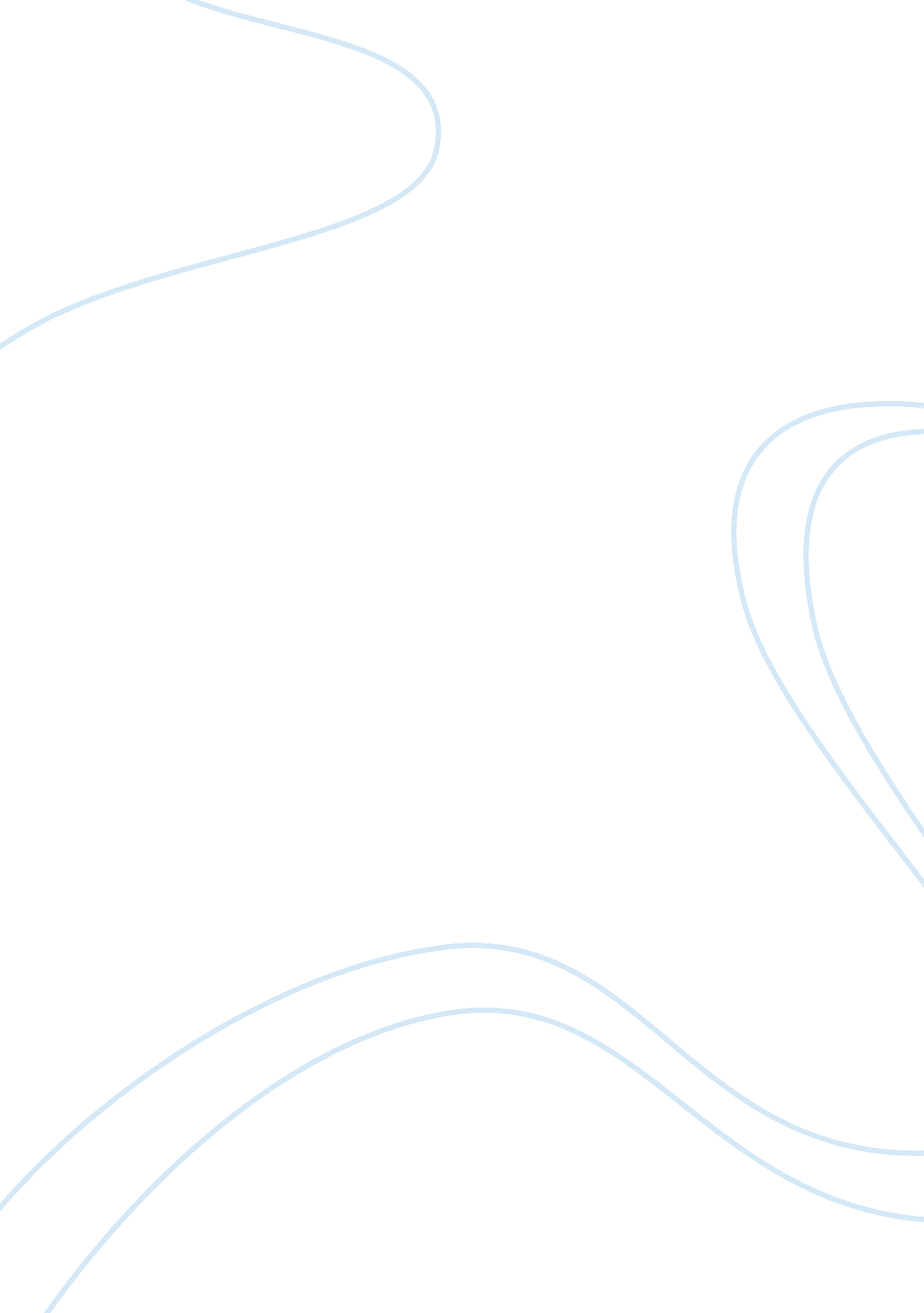 1. i seeï¼Žæˆ‘æ˜Žç™½äº†Art & Culture, Music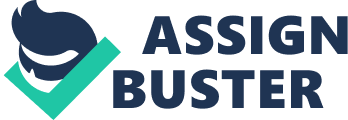 1. I seeï¼Žæˆ‘ æ˜Žç™½äº† 2. I quit! æˆ‘ ä¸�å¹²äº†! 3. Let go! æ”¾æ‰‹! 4. Me tooï¼Žæˆ‘ ä¹Ÿæ˜¯ã€‚ 5. My god! å¤©å“ ª! 6. No way! ä¸�è¡Œ! 7. Come onï¼Žä¾†å�§(è¶•å¿«) 8. Hold onï¼Žç‰ä¸€ç‰ã€‚ 9. I agreeã€‚ æˆ‘ å�Œæ„�ã€‚ 10. Not badï¼Žé‚„ ä¸�éŒ¯ã€‚ 11. Not yetï¼Žé‚„ æ²’ã€‚ 12. See youï¼Žå†�è¦‹ã€‚ 13. Shut up! é–‰å˜´! 14. So longï¼Žå†�è¦‹ã€‚ 15. Why not? å¥½å‘€! (ç‚ ºä»€éº¼ä¸�å‘¢?) 16. Allow meï¼Žè®“ æˆ‘ ä¾†ã€‚ 17. Be quiet! å®‰é�œé» ž! 18. Cheer up! æŒ¯ä½œèµ·ä¾†! 19. Good job! å�šå¾—å¥½! 20. Have fun! çŽ©å¾—é–‹å¿ƒ! 21. How much? å¤šå°‘ éŒ¢? 22. I'm fullï¼Žæˆ‘ é£½äº†ã€‚ 23. I'm homeï¼Žæˆ‘ å›žä¾†äº†ã€‚ 24. I'm lostï¼Žæˆ‘ è¿·è·¯äº†ã€‚ 25. My treatï¼Žæˆ‘ è«‹å®¢ã€‚ 26. So do Iï¼Žæˆ‘ ä¹Ÿä¸€æ¨£ã€‚ 27. This wayã€‚ é€™é‚ Šè«‹ã€‚ 28. After youï¼Žæ‚¨å…ˆã€‚ 29. Bless you! ç¥�ç¦�ä½ ! 30. Follow meï¼Žè·Ÿæˆ‘ ä¾†ã€‚ 31. Forget it! ä¼‘ æƒ³! (ç®—äº†!) 32. Good luck! ç¥�å¥½é�‹! 33. I decline! æˆ‘ æ‹’çµ•! 34. I promiseï¼Žæˆ‘ ä¿�è‰ã€‚ 35. Of course! ç•¶ç„¶äº†! 36. Slow down! æ…¢é» ž! 37. Take care! ä¿�é‡�! 38. They hurtï¼Ž (å‚·å�£)ç–¼ã€‚ 39. Try againï¼Žå†�è©¦è©¦ã€‚ 40. Watch out! ç•¶å¿ƒã€‚ 41. What's up? æœ‰ä»€éº¼äº‹å—Ž? 42. Be careful! æ³¨æ„�! 43. Bottoms up! ä¹¾æ�¯(è¦‹åº•)! 44. Don't move! ä¸�è¨±å‹•! 45. Guess what? çŒœçŒœçœ‹? 46. I doubt it æˆ‘ æ‡·ç–‘ ã€‚ 47. I think soï¼Žæˆ‘ ä¹Ÿé€™éº¼æƒ³ã€‚ 48. I'm singleï¼Žæˆ‘ æ˜¯å–®èº« è²´æ—�ã€‚ 49. Keep it up! å …æŒ�ä¸‹åŽ»! 50. Let me seeï¼Žè®“ æˆ‘ æƒ³æƒ³ã€‚ 51. Never mindï¼Žä¸�è¦�ç·Šã€‚ 52. No problem! æ²’å•�é¡Œ! 53. That's all! å°±é€™æ¨£! 54. Time is upï¼Žæ™‚ é–“ å¿« åˆ°äº†ã€‚ 55. What's new? æœ‰ä»€éº¼æ–°é®®äº‹å—Ž? 56. Count me on ç®—ä¸Šæˆ‘ ã€‚ 57. Don't worryï¼Žåˆ¥æ“” å¿ƒã€‚ 58. Feel better? å¥½é» žäº†å—Ž? 59. I love you! æˆ‘ æ„›ä½ ! 60. I'm his fanã€‚ æˆ‘ æ˜¯ä»–çš„ å½±è¿·ã€‚ 61. Is it yours? é€™æ˜¯ä½ çš„ å—Ž? 62. That's neatï¼Žé€™å¾ˆå¥½ã€‚ 63. Are you sure? ä½ è‚¯å®šå—Ž? 64. Do l have to é�žå�šä¸�å�¯å—Ž? 65. He is my ageï¼Žä»–å’Œæˆ‘ å�Œæ²ã€‚ 66. Here you areï¼Žçµ¦ä½ ã€‚ 67. No one knows . æ²’æœ‰äººçŸ¥é�“ ã€‚ 68. Take it easyï¼Žåˆ¥ç·Šå¼µã€‚ 69. What a pity! å¤ªé�ºæ†¾äº†! 70. Any thing else? é‚„ è¦�åˆ¥çš„ å—Ž? 71. To be careful! ä¸€å®šè¦�å°�å¿ƒ! 72. Do me a favor? å¹« å€‹å¿™ï¼Œå¥½å—Ž? 73. Help yourselfï¼Žåˆ¥å®¢æ°£ã€‚ 74. I'm on a dietï¼Žæˆ‘ åœ¨ç¯€é£Ÿã€‚ 75. Keep in Touchï¼Žä¿�æŒ�è�¯çµ¡ã€‚ 76. Time is moneyï¼Žæ™‚ é–“ å°±æ˜¯é‡‘ éŒ¢ã€‚ 77. Who's calling? æ˜¯å“ ªä¸€ä½�? 78. You did rightï¼Žä½ å�šå¾—å°�ã€‚ 79. You set me up! ä½ å‡ºè³£æˆ‘! 80. Can I help you? æˆ‘ èƒ½å¹« ä½ å—Ž? 81. Enjoy yourself! ç¥�ä½ çŽ©å¾—é–‹å¿ƒ! 82. Excuse meï¼ŒSirï¼Žå…ˆç” Ÿï¼Œå°�ä¸�èµ·ã€‚ 83. Give me a hand! å¹« å¹« æˆ‘! 84. How's it going? æ€Žéº¼æ¨£? 85. I have no ideaï¼Žæˆ‘ æ²’æœ‰é ç·’ã€‚ 86. I just made it! æˆ‘ å�šåˆ°äº†! 87. I'll see to it æˆ‘ æœƒç•™æ„�çš„ ã€‚ 88. I'm in a hurry! æˆ‘ åœ¨è¶•æ™‚ é–“! 89. It's her fieldï¼Žé€™æ˜¯å¥¹çš„ æœ¬è¡Œã€‚ 90. It's up to youï¼Žç”±ä½ æ±ºå®šã€‚ 91. Just wonderful! ç°¡ç›´å¤ªæ£’äº†! 92. What about you? ä½ å‘¢? 93. You owe me oneï¼Žä½ æ¬ æˆ‘ ä¸€å€‹äººæƒ…ã€‚ 94. You're welcomeï¼Žä¸�å®¢æ°£ã€‚ 95. Any day will doï¼Žå“ ªä¸€å¤©éƒ½è¡Œå¤• 96. Are you kidding? ä½ åœ¨é–‹çŽ©ç¬‘ å�§! 97. Congratulations! ç¥�è³€ä½ ! 98. T can't help it. æˆ‘ æƒ…ä¸�è‡ªç¦�ã€‚ 99. I don't mean it. æˆ‘ ä¸�æ˜¯æ•…æ„�çš„ ã€‚ 100. I'll fix you Upï¼Žæˆ‘ æœƒå¹« ä½ æ‰“ é» žçš„ 101. It sounds great! ï¼Žè�½èµ·ä¾†å¾ˆä¸�éŒ¯ã€‚ 102. It's a fine dayã€‚ ä» Šå¤©æ˜¯å€‹å¥½å¤©ã€‚ 103. So farï¼ŒSo goodï¼Žç›®å‰�é‚„ ä¸�éŒ¯ã€‚ 104. What time is it? å¹¾é» žäº†? 105. You can make it! ä½ èƒ½å�šåˆ°! 106. Control yourself! å…‹åˆ¶ä¸€ä¸‹! 107. He came by trainï¼Žä»–ä¹˜ç�« è» Šä¾†ã€‚ 108. He is ill in bedï¼Žä»–è‡¥ç—…åœ¨åºŠã€‚ 109. He lacks courageï¼Žä»–ç¼ºä¹�å‹‡æ°£ã€‚ 110. How's everything? ä¸€åˆ‡é‚„ å¥½å�§? 111. I have no choiceï¼Žæˆ‘ åˆ¥ç„¡é�¸æ“‡ã€‚ 112. I like ice-creamï¼Žæˆ‘ å–œæ¡å�ƒå†°æ·‡æ·‹ã€‚ 113. I love this gameï¼Žæˆ‘ é�¾æ„›é€™é …é�‹å‹•ã€‚ 114. I'll try my bestï¼Žæˆ‘ ç›¡åŠ›è€Œç‚ ºã€‚ 115. I'm On your sideï¼Žæˆ‘ å…¨åŠ›æ”¯æŒ�ä½ ã€‚ 116. Long time no see! å¥½ä¹…ä¸�è¦‹! 117. No painï¼Œno gainï¼Žä¸�å‹žç„¡ç�²ã€‚ 118. Wellï¼Œit depends å™¢ï¼Œé€™å¾—çœ‹æƒ…æ³�ã€‚ 119. We're all for itï¼Žæˆ‘ å€‘ å…¨éƒ½å�Œæ„�ã€‚ 120. What a good deal! çœŸä¾¿å®œ! 121. What should I do? æˆ‘ è©²æ€Žéº¼è¾¦ï¼Ÿ 122. You asked for it! ä½ è‡ªè¨Žè‹¦å�ƒ! 123. You have my wordï¼Žæˆ‘ ä¿�è‰ã€‚ 124. Believe it or not! ä¿¡ä¸�ä¿¡ç”±ä½ ! 125. Don't count on meï¼Žåˆ¥æŒ‡æœ›æˆ‘ ã€‚ 126. Don't fall for it! åˆ¥ä¸Šç•¶! 127. Don't let me downï¼Žåˆ¥è®“ æˆ‘ å¤±æœ›ã€‚ 128. Easy come easy goï¼Žä¾†å¾—å®¹æ˜“ ï¼ŒåŽ» å¾—å¿« ã€‚ 129. I beg your pardonï¼Žè«‹ä½ åŽŸè«’ã€‚ 130. I beg your pardon? è«‹æ‚¨å†�èªªä¸€é��(æˆ‘ æ²’æœ‰è�½æ¸…)ã€‚ 131. I'll be back soonï¼Žæˆ‘ é¦¬ä¸Šå›žä¾†ã€‚ 132. I'll check it outï¼Žæˆ‘ åŽ» æŸ¥æŸ¥çœ‹ã€‚ 133. It’s a long storyï¼Žèªªä¾†è©±é•·ã€‚ 134. It’s Sunday todayï¼Žä» Šå¤©æ˜¯æ˜ŸæœŸå¤©ã€‚ 135. Just wait and see! ç‰è‘—çž§! 136. Make up your mindï¼Žå�šå€‹æ±ºå®šå�§ã€‚ 137. That's all I needï¼Žæˆ‘ å°±è¦�é€™äº›ã€‚ 138. The view is greatï¼Žæ™¯è‰²å¤šéº¼æ¼‚ äº®! 139. The wall has earsï¼Žéš” ç‰†æœ‰è€³ã€‚ 140. There comes a busï¼Žæ±½è» Šä¾†äº†ã€‚ 141. What day is today? ä» Šå¤©æ˜ŸæœŸå¹¾? 142. What do you think? ä½ æ€Žéº¼èª�ç‚ ºï¼Ÿ 143. Who told you that? èª°å‘ Šè¨´ä½ çš„? 144. Who's kicking off? ç�¾åœ¨æ˜¯èª°åœ¨é–‹ç�ƒ? 145. Yesï¼ŒI suppose Soï¼Žæ˜¯çš„ ï¼Œæˆ‘ ä¹Ÿé€™éº¼èª�ç‚ ºã€‚ 146. You can't miss it ä½ ä¸€å®šèƒ½æ‰¾åˆ°çš„ ã€‚ 147. Any messages for me? æœ‰æˆ‘ çš„ ç•™è¨€å—Ž? 148. Don't be so modestï¼Žåˆ¥è¬™è™›äº†ã€‚ 149. Don't give me that! å°‘ ä¾†é€™å¥—! 150. He is a smart boyï¼Žä»–æ˜¯å€‹å°�æ©Ÿé�ˆé¬¼ã€‚ 151. He is just a childï¼Žä»–å�ªæ˜¯å€‹å©å�ã€‚ 152. I can't follow youï¼Žæˆ‘ ä¸�æ‡‚ ä½ èªªçš„ ã€‚ 153. I felt sort of ill. æˆ‘ æ„ Ÿè¦ºæœ‰é» žä¸�é�©ã€‚ 154. I have a good idea! æˆ‘ æœ‰ä¸€å€‹å¥½ä¸» æ„�ã€‚ 155. It is growing coolï¼Žå¤©æ°£æ¼¸æ¼¸æ¶¼çˆ½èµ·ä¾†ã€‚ 156. It seems all rightï¼Žçœ‹ä¾†é€™æ²’å•�é¡Œã€‚ 157. It's going too farï¼Žå¤ªé›¢èœäº†ã€‚ 158. May I use your pen? æˆ‘ å�¯ä»¥ç”¨ä½ çš„ ç†å—Ž? 159. She had a bad coldï¼Žå¥¹æ‚£äº†é‡�æ„ Ÿå†’ã€‚ 160. That's a good ideaï¼Žé€™å€‹ä¸» æ„�çœŸä¸�éŒ¯ã€‚ 161. The answer is zeroï¼Žç™½å¿™äº†ã€‚ 162. What does she like? å¥¹å–œæ¡ä»€éº¼? 163. As soon as possible! è¶Šå¿« è¶Šå¥½! 164. He can hardly speakï¼Žä»–å¹¾ä¹Žèªªä¸�å‡ºè©±ä¾†ã€‚ 165. He always talks bigï¼Žä»–ç¸½æ˜¯å�¹ç‰›ã€‚ 166. He won an electionï¼Žä»–åœ¨é�¸èˆ‰ä¸ç�²å‹�ã€‚ 167. I am a football fanï¼Žæˆ‘ æ˜¯å€‹è¶³ç�ƒè¿·ã€‚ 168. If only I could flyï¼Žè¦�æ˜¯æˆ‘ èƒ½é£›å°±å¥½äº†ã€‚ 169. I'll be right thereï¼Žæˆ‘ é¦¬ä¸Šå°±åˆ°ã€‚ 170. I'll see you at sixï¼Žæˆ‘ å…é» žé�˜è¦‹ä½ ã€‚ 171. IS it true or false? é€™æ˜¯å°�çš„ é‚„ æ˜¯éŒ¯çš„? 172. Just read it for meï¼Žå°±è®€çµ¦æˆ‘ è�½å¥½äº†ã€‚ 173. Knowledge is powerï¼ŽçŸ¥è˜å°±æ˜¯åŠ›é‡�ã€‚ 174. Move out of my way! è®“ é–‹! 175. Time is running outï¼Žæ²’æ™‚ é–“ äº†ã€‚ 176. We are good friendsï¼Žæˆ‘ å€‘ æ˜¯å¥½æœ‹å�‹ã€‚ 177. What's your trouble? ä½ å“ ªå…’ä¸�èˆ’æœ�? 178. You did fairly well! ä½ å¹¹å¾—ç›¸ç•¶ä¸�éŒ¯1 179. Clothes make the manï¼Žäººè¦�è¡£è£�ã€‚ 180. Did you miss the bus? ä½ éŒ¯é�Žå…¬å…±æ±½è» Šäº†? 181. Don't lose your headã€‚ ä¸�è¦�é©šæ…Œå¤±æŽªã€‚ 182. He can't take a jokeï¼Žä»–é–‹ä¸�å¾—çŽ©ç¬‘ ã€‚ 183. He owes my uncle $100ï¼Žä»–æ¬ æˆ‘ å�” å�” 100ç¾Žå…ƒã€‚ 184. How are things going? äº‹æƒ…é€²å±•å¾—æ€Žæ¨£? 185. How are you recently? æœ€è¿‘ æ€Žéº¼æ¨£? 186. I know all about itï¼Žæˆ‘ çŸ¥é�“ æœ‰é—œå®ƒçš„ ä¸€åˆ‡ã€‚ 187. It really takes timeï¼Žé€™æ¨£å¤ªè€½èª¤æ™‚ é–“ äº†ã€‚ 188. It's against the lawï¼Žé€™æ˜¯é�•æ³•çš„ ã€‚ 189. Love meï¼Œlove my dogï¼Ž (è« ºèªž)æ„›å±‹å�Šçƒ�ã€‚ 190. My mouth is wateringï¼Žæˆ‘ è¦�æµ�å�£æ°´äº†ã€‚ 191. Speak louderï¼Œpleaseï¼Žèªªè©±è«‹å¤§è�²é» žå…’ã€‚ 192. This boy has no jobï¼Žé€™å€‹ç”·å©æ²’æœ‰å·¥ä½œã€‚ 193. This house is my ownï¼Žé€™æ‰€æˆ¿å�æ˜¯æˆ‘ è‡ªå·±çš„ ã€‚ 194. What happened to you? ä½ æ€Žéº¼äº†? 195. You are just in time. ä½ ä¾†å¾—æ£æ˜¯æ™‚ å€™ã€‚ 196. You need to workoutï¼Žä½ éœ€è¦�åŽ» é�‹å‹•é�›ç…‰ä¸€ä¸‹ã€‚ 197. Your hand feels coldï¼Žä½ çš„ æ‰‹æ‘¸èµ·ä¾†å¾ˆå†·ã€‚ ã€‚ 198. Don't be so childish. åˆ¥é€™éº¼å©å�æ°£ã€‚ 199. Don't trust to chance! ä¸�è¦�ç¢°é�‹æ°£ã€‚ 200. Fasten your seat beltï¼Žä¿‚ å¥½ä½ çš„ å®‰å…¨å¸¶ã€‚ 201. He has a large income. ä»–æœ‰å¾ˆé«˜çš„ æ”¶å…¥ã€‚ 202. He looks very healthyï¼Žä»–çœ‹ä¾†å¾ˆå�¥åº·ã€‚ 203. He paused for a replyï¼Žä»–å�œä¸‹ä¾†ç‰è‘—·å›žç” ã€‚ 204. He repaired his houseï¼Žä»–ä¿®ç�†äº†ä»–çš„ æˆ¿å�ã€‚ 205. He suggested a picnic. ä»–å» ºè°æ�žä¸€æ¬¡é‡Žé¤�ã€‚ 206. Here's a gift for youï¼Žé€™è£¡æœ‰å€‹ç¦®ç‰©é€�çµ¦ä½ ã€‚ 207. How much does it cost? å¤šå°‘ éŒ¢? 208. I caught the last bus. æˆ‘ è¶•ä¸Šäº†æœ€å¾Œä¸€ç�è» Šã€‚ 209. I could hardly speakï¼Žæˆ‘ ç°¡ç›´èªªä¸�å‡ºè©±ä¾†ã€‚ 210. I'll have to try thatï¼Žæˆ‘ å¾—è©¦è©¦é€™éº¼å�šã€‚ 211. I'm very proud of youï¼Žæˆ‘ ç‚ ºä½ æ„ Ÿåˆ°é�žå¸¸é©•å‚²ã€‚ 212. It doesn't make sense. é€™æ²’æœ‰æ„�ç¾©(ä¸�å�ˆå¸¸ç�†)ã€‚ 213. Make yourself at homeï¼Žè«‹ä¸�è¦�æ‹˜ç¦®ã€‚ 214. My car needs washingï¼Žæˆ‘ çš„ è» Šéœ€è¦�æ´—ä¸€æ´—ã€‚ 215. None of your business! èˆ‡ä½ ç„¡é—œ! 216. Not a sound was heard. ä¸€é» žè�²éŸ³ä¹Ÿæ²’æœ‰ã€‚ 217. That's always the caseï¼Žç¿’ä»¥ç‚ ºå¸¸äº†ã€‚ 218. The road divides here. é€™æ¢�è·¯åœ¨é€™é‡Œåˆ†å²” ã€‚ 219. Those are watermelonsï¼Žé‚£äº›æ˜¯è¥¿ç“ œã€‚ 220. What a nice day it is! ä» Šå¤©å¤©æ°£çœŸå¥½! 221. What's wrong with you? ä½ å“ ªè£¡ä¸�å°�å‹�? 222. You are a chickenï¼Žä½ æ˜¯å€‹è†½å°�é¬¼ã€‚ 223. A lovely dayï¼Œisn't it? å¥½å¤©æ°£ï¼Œæ˜¯å—Ž? 224. He is collecting moneyï¼Žä»–åœ¨ç±Œé›†è³‡é‡‘ ã€‚ 225. He was born in New Yorkï¼Žä»–å‡ºç” Ÿåœ¨ç´�ç´„ ã€‚ 226. He was not a bit tiredï¼Žä»–ä¸€é» žä¹Ÿä¸�ç´¯ã€‚ 227. I will be more carefulï¼Žæˆ‘ æœƒå°�å¿ƒä¸€äº›çš„ ï¼Œ 228. I will never forget itï¼Žæˆ‘ æœƒè¨˜è‘—çš„ ã€‚ 229. It is Just what I needï¼Žé€™æ£æ˜¯æˆ‘ æ‰€éœ€è¦�çš„ ã€‚ 230. It rather surprised meï¼Žé‚£äº‹ä½¿æˆ‘ é —æ„ Ÿé©šè¨�ã€‚ 231. Just around the comerï¼Žå°±åœ¨é™„ è¿‘ ã€‚ 232. Just for entertainmentï¼Žå�ªæ˜¯ç‚ ºäº†æ¶ˆé�£ä¸€ä¸‹ã€‚ 233. Let bygones be bygonesï¼Žé�ŽåŽ» çš„ ï¼Œå°±è®“ å®ƒé�ŽåŽ» å�§ã€‚ 234. Mother doesn't make upï¼Žåª½åª½ä¸�åŒ–å¦�ã€‚ 235. Ohï¼Œyou are kidding meï¼Žå“¦ï¼Œä½ åˆ¥æ‹¿æˆ‘ é–‹çŽ©ç¬‘ äº†ã€‚ 236. She has been to school. å¥¹ä¸Šå¸åŽ» äº†ã€‚ 237. Skating is interestingï¼Žæ»‘ å†°å¾ˆæœ‰è¶£ã€‚ 238. Supper is ready at sixï¼Žæ™šé¤�å…é» žé�˜å°±å¥½äº†ã€‚ 239. That's a terrific idea! çœŸæ˜¯å¥½ä¸» æ„�! 240. What horrible weather! é€™é¬¼å¤©æ°£! 241. Which would you prefer? ä½ è¦�é�¸å“ ªå€‹? 242. Does she like ice-cream? å¥¹å–œæ¡å�ƒå†°æ·‡æ·‹å—Ž? 243. First come first servedï¼Žå…ˆåˆ°å…ˆå¾—ã€‚ 244. Great minds think alikeï¼Žè‹±é›„ æ‰€è¦‹ç•¥å�Œã€‚ 245. He has a sense of humorï¼Žä»–æœ‰å¹½é»˜æ„ Ÿã€‚ 246. He is acting an old manï¼Žä»–æ£æ‰®æ¼” ä¸€å€‹è€�äººã€‚ 247. He is looking for a jobï¼Žä»–æ£åœ¨æ‰¾å·¥ä½œã€‚ 248. He doesn't care about meï¼Žä»–ä¸¦ä¸�åœ¨ä¹Žæˆ‘ ã€‚ 249. I develop films myselfï¼Žæˆ‘ è‡ªå·±æ²–æ´—ç…§ç‰‡ã€‚ 250. I felt no regret for itï¼Žå°�é€™ä»¶äº‹æˆ‘ ä¸�è¦ºå¾—å¾Œæ‚” ã€‚ 251. I get up at six o'clockï¼Žæˆ‘ å…é» žèµ·åºŠã€‚ 252. I meet the boss himselfï¼Žæˆ‘ è¦‹åˆ°äº†è€�é—†æœ¬äººã€‚ 253. I owe you for my dinner. æˆ‘ æ¬ ä½ æ™šé¤�çš„ éŒ¢ã€‚ 254. I really enjoyed myselfï¼Žæˆ‘ çŽ©å¾—å¾ˆé–‹å¿ƒã€‚ 255. I'm fed up with my work! æˆ‘ å°�å·¥ä½œç…©æ» äº†! 256. It's no use complaining. ç™¼ç‰¢é¨·æ²’ä»€éº¼ç”¨ã€‚ 257. She's under the weatherï¼Žå¥¹å¿ƒæƒ…·ä¸�å¥½ã€‚ 258. The child sobbed sadlyï¼Žå°�å©å‚·å¿ƒåœ°æŠ½æ³£è‘—ã€‚ 259. The rumor had no basisï¼Žé‚£è¬ è¨€æ²’æœ‰·æ ¹æ“ šã€‚ 260. They praised him highlyï¼Žä»–å€‘ å¤§å¤§åœ°è¡¨æ�šäº†ä»–ã€‚ 261. Winter is a cold season. å†¬å¤©æ˜¯ä¸€å€‹ï¼Œå¯’å†·çš„ å£ç¯€ã€‚ 262. You can call me any timeï¼Žä½ å�¯ä»¥éš¨æ™‚ æ‰“ é›» è©±çµ¦æˆ‘ ã€‚ 263. 15 divided by3 equals 5ï¼Ž 15é™¤ä»¥3ç‰æ–¼5ã€‚ 264. All for oneï¼Œone for allï¼Žæˆ‘ ç‚ ºäººäººï¼Œäººäººç‚ ºæˆ‘ ã€‚ 265. East, westï¼Œhome is bestï¼Žé‡‘ çª©ï¼ŒéŠ€çª©ï¼Œä¸�å¦‚ è‡ªå·±çš„ è�‰çª©ã€‚ 266. He grasped both my hands. ä»–ç·Šæ�¡ä½�æˆ‘ çš„ é›™æ‰‹ã€‚ 267. He is physically matureï¼Žä»–èº« é«” å·±ç™¼è‚²æˆ�ç†Ÿã€‚ 268. I am so sorry about this. å°�æ¤æˆ‘ é�žå¸¸æŠ±æ‰(é�ºæ†¾)ã€‚ 269. I can't afford a new carï¼Žæˆ‘ è²·ä¸�èµ·ä¸€éƒ¨æ–°è» Šã€‚ 270. I do want to see him nowï¼Žæˆ‘ ç�¾åœ¨ç¢ºå¯¦å¾ˆæƒ³åŽ» è¦‹ä»–ã€‚ 271. I have the right to know. æˆ‘ æœ‰æ¬ŠçŸ¥é�“ ã€‚ 272. I heard some one laughing. æˆ‘ è�½è¦‹æœ‰äººåœ¨ç¬‘ ã€‚ 273. I suppose you dance muchï¼Žæˆ‘ æƒ³ä½ å¸¸å¸¸è·³èˆžå�§ã€‚ 274. I walked across the parkï¼Žæˆ‘ ç©¿é�Žäº†å…¬åœ’ã€‚ 275. I'll just play it by earï¼Žæˆ‘ åˆ°æ™‚ éš¨æ©Ÿæ‡‰è®Šã€‚ 276. I'm not sure I can do itï¼Žæ��æ€•é€™äº‹æˆ‘ å¹¹ä¸�äº†ã€‚ 277. I'm not used to drinkingï¼Žæˆ‘ ä¸�ç¿’æ…£å–�é…’ã€‚ 278. Is the cut still painful? å‚·å�£é‚„ åœ¨ç—›å—Ž? 279. It's too good to be true! å¥½å¾—é›£ä»¥ç½®ä¿¡ã€‚ 280. Jean is a blue-eyed girlï¼Žç��æ˜¯å€‹è—�çœ¼ç�›çš„ å¥³å©ã€‚ 281. Let's not waste our timeï¼Žå’±å€‘ åˆ¥æµªè²» æ™‚ é–“ äº†ã€‚ 282. May I ask some questions? æˆ‘ å�¯ä»¥å•�å¹¾å€‹å•�é¡Œå—Ž? 283. Money is not everythingï¼Žé‡‘ éŒ¢ä¸�æ˜¯ä¸€åˆ‡ã€‚ 284. Neither of the men spokeï¼Žå…©å€‹äººéƒ½æ²’èªªé�Žè©±ã€‚ 285. Stop making such a noiseï¼Žåˆ¥å�µäº†ã€‚ 286. That makes no differenceï¼Žæ²’ä»€éº¼å�€åˆ¥ã€‚ 287. The price is reasonableï¼Žåƒ¹æ ¼é‚„ ç®—å�ˆç�†ã€‚ 288. They crowned him kingï¼Žä»–å€‘ æ“�ç«‹ä»–ç‚ ºåœ‹çŽ‹ã€‚ 289. They're in red and white. ä»–å€‘ ç©¿è‘—ç´…ç™½ç›¸é–“ çš„ è¡£æœ�ã€‚ 290. We all desire happiness. æˆ‘ å€‘ éƒ½æƒ³è¦�å¹¸ç¦�ã€‚ 291. We just caught the plane æˆ‘ å€‘ å‰›å¥½è¶•ä¸Šäº†é£›æ©Ÿã€‚ 292. What shall we do tonight? æˆ‘ å€‘ ä» Šå¤©æ™šä¸ŠåŽ» å¹²é» žå…’ä»€éº¼å‘¢? 293. What's your goal in life ä½ çš„ äººç” Ÿç›®æ¨™æ˜¯ä»€éº¼? 294. When was the house built? é€™å¹¢æˆ¿å�æ˜¯ä»€éº¼æ™‚ å€™å» ºé€ çš„? 295. Why did you stay at home? ç‚ ºä»€éº¼å‘†åœ¨å®¶è£¡? 296. Would you like some help? éœ€è¦�å¹« å¿™å—Ž? 297. You mustn't aim too high ä½ ä¸�å�¯å¥½é«˜é¨–é� ã€‚ 298. You're really killing me! çœŸæ˜¯ç¬‘ æ» æˆ‘ äº†! 299. You've got a point thereï¼Žä½ èªªå¾—æŒºæœ‰é�“ ç�†çš„ ã€‚ 300. Bein301. Did you enter the contest? ä½ å�ƒåŠ æ¯” è³½äº†å—Ž? 302. Do you accept credit cards? ä½ å€‘ æ”¶ä¿¡ç”¨å�¡å—Ž? 303. Don't cry over spilt milkï¼Žä¸�è¦�å�šç„¡ç›Šçš„ å¾Œæ‚” ã€‚ 304. Don't let chances pass byï¼Žä¸�è¦�è®“ æ©Ÿé�‡å¾žæˆ‘ å€‘ èº« é‚ Šæºœèµ°ã€‚ 305. He owned himself defeatedï¼Žä»–æ‰¿èª�è‡ªå·±å¤±æ•—äº†ã€‚ 306. He seems at little nervousï¼Žä»–é¡¯å¾—æœ‰é» žç·Šå¼µã€‚ 307. He strolls about the townï¼Žä»–åœ¨éŽ®ä¸Šå››è™•é�›é�” ã€‚ 308. Her tooth ached all night. å¥¹ç‰™ç–¼äº†ä¸€æ•´å¤œã€‚ 309. How about a drink tonight? ä» Šæ™šå–�ä¸€æ�¯æ€Žæ¨£? 310. I can do nothing but that. æˆ‘ å�ªæœƒå�šé‚£ä»¶äº‹ã€‚ 311. I get hold of you at lastï¼Žæˆ‘ çµ‚ æ–¼æ‰¾åˆ°ä½ äº†ã€‚ 312. I have a surprise for youï¼Žæˆ‘ æœ‰ä¸€å€‹æ„�æƒ³ä¸�åˆ°çš„ æ�±è¥¿çµ¦ä½ çœ‹ã€‚ 313. I like all kinds of fruitï¼Žæˆ‘ å–œæ¡å�„ ç¨®å�„ æ¨£çš„ æ°´æžœã€‚ 314. I saw it with my own eyesï¼Žæˆ‘ è¦ªçœ¼æ‰€è¦‹ã€‚ 315. I will arrange everythingï¼Žæˆ‘ æœƒå®‰æŽ’ä¸€åˆ‡çš„ ã€‚ 316. I wish I knew my neighborï¼Žæˆ‘ å¾ˆæƒ³èª�è˜æˆ‘ çš„ é„°å±…ã€‚ 317. I would like to check outï¼Žæˆ‘ æƒ³çµ�å¸³ã€‚ 318. It has be come much coolerï¼Žå¤©æ°£è®Šå¾—æ¶¼çˆ½å¤šäº†ã€‚ 319. It's time you went to bedï¼Žä½ æ—©å°±è©²ç�¡è¦ºäº†ã€‚ 320. No spitting on the streetï¼Žç¦�æ¢åœ¨å¤§è¡—ä¸Šå��ç—°ã€‚ 321. She was totally exhaustedï¼Žå¥¹ç´¯åž®äº†ã€‚ 322. Show your ticketsï¼Œpleaseï¼Žè«‹å‡ºç¤ºä½ çš„ ç¥¨ã€‚ 323. Thank you for your adviceï¼Žè¬�è¬�ä½ çš„ å» ºè°ã€‚ 324. That's the latest fashionï¼Žé€™æ˜¯æœ€æµ�è¡Œçš„ æ¬¾å¼�ã€‚ 325. The train arrived on timeï¼Žç�« è» Šæº–æ™‚ åˆ°é�” ã€‚ 326. There go the house lightsï¼ŽåŠ‡é™¢çš„ ç‡ˆå…‰æ»…äº†ã€‚ 327. They are paid by the hourï¼Žä»–å€‘ æŒ‰æ™‚ å�–é…¬ã€‚ 328. Things are getting betterï¼Žæƒ…æ³�æ£åœ¨å¥½è½‰ã€‚ 329. Wake me up at five thirtyï¼Žè«‹åœ¨äº” é» žå�Šå�« é†’æˆ‘ ã€‚ 330. We are all busy with workï¼Žæˆ‘ å€‘ éƒ½å¿™æ–¼å·¥ä½œã€‚ 331. Where do you want to meet? ä½ æƒ³åœ¨å“ ªå…’è¦‹é�¢? 332. You can get what you wantï¼Žä½ èƒ½å¾—åˆ°ä½ æƒ³è¦�çš„ ã€‚ 333. A barking dog doesn't bite! å� çŠ¬ä¸�å’¬äººã€‚ 334. Are you free this Saturday? ä½ é€™å€‹æ˜ŸæœŸå…æœ‰ç©ºå—Ž? 335. Be careful not to fall illï¼Žæ³¨æ„�ä¸�è¦�ç” Ÿç—…äº†ã€‚ 336. Being a mother is not easyï¼Žå�šä¸€å€‹æ¯�è¦ªæ˜¯ä¸�å®¹æ˜“ çš„ ã€‚ 337. Brevity is the soul of witï¼Žç°¡æ½” æ˜¯æ™ºæ…§çš„ ç²¾è�¯ã€‚ 338. Cancer is a deadly diseaseï¼Žç™Œç—‡æ˜¯ä¸€ç¨®è‡´å‘½çš„ ç–¾ç—…ã€‚ 339. Did you fight with others? ä½ å�ˆå’Œåˆ¥äººæ‰“ æž¶äº†å—Ž? 340. Don't dream away your timeï¼Žä¸�è¦�è™›åº¦å…‰é™°ã€‚ 341. Don't keep me waiting longï¼Žä¸�è¦�è®“ æˆ‘ ç‰å¾—å¤ªä¹…ã€‚ 342. He has a remarkable memoryï¼Žä»–æœ‰é©šäººçš„ è¨˜æ†¶åŠ›ã€‚ 343. He has completed the taskï¼Žä»–å®Œæˆ�äº†é€™å€‹ä»» å‹™ã€‚ 344. He has quite a few friendsï¼Žä»–æœ‰ä¸�å°‘ çš„ æœ‹å�‹ã€‚ 345. He is capable of any crimeï¼Žä»–ä»€éº¼æ¨£çš„ å£žäº‹éƒ½èƒ½å¹¹å¾—å‡ºä¾†ã€‚ 346. He walks with a quick paceï¼Žä»–å¿« æ¥èµ°è·¯ã€‚ 347. He was not a little tiredï¼Žä»–å¾ˆç´¯ã€‚ 348. His looks are always funnyï¼Žä»–çš„ æ¨£å�ç¸½æ˜¯æ»‘ ç¨½å�¯ç¬‘ ã€‚ 349. How about going to a movie? åŽ» çœ‹å ´é›» å½±æ€Žéº¼æ¨£? 350. I think I've caught a coldï¼Žæˆ‘ æƒ³æˆ‘ å¾—äº†æ„ Ÿå†’ã€‚ 351. I was taking care of Sally. æˆ‘ åœ¨ç…§é¡§è–©èŽ‰ã€‚ 352. I wish I lived in NEWYORKï¼Žæˆ‘ å¸Œæœ›ä½�åœ¨ç´�ç´„ ã€‚ 353. I'm very glad to hear thatï¼Žå¾ˆé«˜èˆˆè�½ä½ é€™æ¨£èªªã€‚ 354. I'm your lucky fellow then. æˆ‘ å°±æ˜¯ä½ çš„ å¹¸é�‹èˆžä¼´å•¦! 355. It's none of your business! é€™ä¸�é—œä½ çš„ äº‹å…’! 356. No littering on the campusï¼Žåœ¨æ ¡åœ’å…§ä¸�å‡†äº‚ ä¸Ÿå»¢ç‰©ã€‚ 357. She is a good-looking girl. å¥¹æ˜¯ä¸€å€‹æ¼‚ äº®å¥³å©ã€‚ 358. She mended the broken dollï¼Žå¥¹ä¿®è£œäº†ç ´äº†çš„ æ´‹å¨ƒå¨ƒã€‚ 359. So I just take what I wantï¼Žé‚£éº¼æˆ‘ å�ªæ‹¿æˆ‘ æ‰€éœ€è¦�çš„ æ�±è¥¿ã€‚ 360. Spring is a pretty seasonï¼Œ æ˜¥å¤©æ˜¯ä¸€å€‹å¥½å£ç¯€ã€‚ 361. The figure seems all Rightï¼Žæ•¸ç›®çœ‹èµ·ä¾†æ˜¯å°�çš„ ã€‚ 362. The stars are too far awayï¼Žæ˜Ÿæ˜Ÿå¤ªé�™é� äº†ã€‚ 363. The whole world knows thatï¼Žå…¨ä¸–ç•Œéƒ½çŸ¥é�“ ã€‚ 364. Tomorrow will be a holidayï¼Žæ˜Žå¤©æ”¾å�‡ã€‚ 365. We walk on the garden pathï¼Žæˆ‘ å€‘ èµ°åœ¨èŠ±åœ’å°�å¾‘ ä¸Šã€‚ 366. What you need is just restï¼Žä½ éœ€è¦�çš„ å°±æ˜¯ä¼‘ æ�¯ã€‚ 367. What's your favorite steps? ä½ æœ€å–œæ¡è·³ä»€éº¼èˆž? 368. You'd better let her aloneï¼Žä½ å€‘ æœ€å¥½æ˜¯è®“ å¥¹ä¸€å€‹äººå‘†æœƒå…’ã€‚ 369. A lost chance never returnsï¼ŽéŒ¯é�Žçš„ æ©Ÿæœƒæ°¸ä¸�å†�ä¾†ã€‚ 370. Don't let this get you downï¼Žä¸�è¦�ç‚ ºæ¤ç�°å¿ƒå–ªæ°£ã€‚ 371. He shot the lion with a gun. ä»–ç”¨æ§�æŠŠç�…å�æ‰“ æ» äº†ã€‚ 372. I don't think you are rightï¼Žæˆ‘ èª�ç‚ ºä½ æ˜¯ä¸�å°�çš„ ã€‚ 373. I have never seen the movieï¼Žæˆ‘ å¾žæœªçœ‹é�Žé‚£éƒ¨é›» å½±ã€‚ 374. I haven't seen you for agesï¼Žæˆ‘ å¥½ä¹…æ²’è¦‹åˆ°ä½ äº†ã€‚ 375. I was aloneï¼Œbut not lonelyï¼Žæˆ‘ ç�¨è‡ªä¸€äººï¼Œä½†ä¸¦ä¸�è¦ºå¾—å¯‚ å¯žã€‚ 376. I went there three days agoï¼Žæˆ‘ ä¸‰å¤©å‰�åŽ» é�Žé‚£å…’ã€‚ 377. It's a friendly competitionï¼Žé€™æ˜¯ä¸€å ´å�‹èª¼è³½ã€‚ 378. It's very thoughtful of youï¼Žä½ æƒ³å¾—çœŸå‘¨åˆ°ã€‚ 379. May I speak to Loraï¼Œplease? æˆ‘ èƒ½å’Œå‹žæ‹‰èªªè©±å—Ž? 380. Mr. Wang is fixing his bikeï¼ŽçŽ‹å…ˆç” Ÿåœ¨ä¿®ä»–çš„ è‡ªè¡Œè» Šã€‚ 381. My brother is seeking a jobï¼Žæˆ‘ å¼Ÿå¼Ÿæ£åœ¨æ‰¾å·¥ä½œã€‚ 382. Nancy will retire next yearï¼Žå�—å¸Œæ˜Žå¹´å°±é€€ä¼‘ äº†ã€‚ 383. Neither you nor he is wrongï¼Žä½ æ²’éŒ¯ï¼Œä»–ä¹Ÿæ²’éŒ¯ã€‚ 384. Opportunity knocks but onceï¼Žæ©Ÿä¸�å�¯å¤±ï¼Œæ™‚ ä¸�å†�ä¾†ã€‚ 385. She dressed herself hastilyï¼Žå¥¹åŒ†å¿™ç©¿ä¸Šè¡£æœ�ã€‚ 386. She hired a car by the hourï¼Žå¥¹ç§Ÿäº†ä¸€è¼›æŒ‰é�˜é» žè¨ˆè²» çš„ æ±½è» Šã€‚ 387. Someone is ringing the bellï¼Žæœ‰äººåœ¨æŒ‰é–€éˆ´ã€‚ 388. The Smiths are my neighbors. å�²å¯†æ–¯ä¸€å®¶æ˜¯æˆ‘ çš„ é„°å±…ã€‚ 389. These shoes don't fit rightï¼Žé€™é›™éž‹ä¸�å¤ªå�ˆé�©ã€‚ 390. This is only the first halfï¼Žé€™æ‰�æ˜¯ä¸Šå�Šå ´å‘¢ã€‚ 391. This pen doesn't write wellï¼Žé€™é‹¼ç†ä¸�å¥½å¯« ã€‚ 392. Would you like a cup of tea? ä½ æƒ³å–�æ�¯èŒ¶å—Ž? 393. You really look sharp todayï¼Žä½ ä» Šå¤©çœŸæ¼‚ äº®ã€‚ 394. Another cat came to my houseï¼Žå�ˆæœ‰ä¸€éš» è²“ ä¾†åˆ°æˆ‘ å®¶äº†ã€‚ 395. Check your answers with mineï¼ŽæŠŠä½ çš„ ç” æ¡ˆè·Ÿæˆ‘ çš„ æ ¸å°�ä¸€ä¸‹ã€‚ 396. Don't keep the truth from meï¼Žåˆ¥çžžè‘—æˆ‘ äº‹å¯¦çœŸç›¸ã€‚ 397. Everything has its beginningï¼Žå‡¡äº‹éƒ½æœ‰é–‹ç«¯ã€‚ 398. He came to the point at onceï¼Žä»–ä¸€ä¸‹å�å°±èªªåˆ°äº†é» žå�ä¸Šã€‚ 399. He fell behind with his workï¼Žä»–å·¥ä½œè�½å¾Œäº†ã€‚ 400. He is the happiest man alive. ä»–æ˜¯ä¸–ç•Œä¸Šæœ€å¿« æ¨‚ çš„ äººg criticized is awful! è¢« äººæ‰¹è©•çœŸæ˜¯ç—›è‹¦ 401. He neither smokes nor drinksï¼Žä»–æ—¢ä¸�æŠ½ç…™ä¹Ÿä¸�å–�é…’ã€‚ 402. He ran his horse up the hillï¼Žä»–ç–é¦¬è·‘ ä¸Šå°�å±±ã€‚ 403. He reminds me of his brother. ä»–ä½¿æˆ‘ æƒ³èµ·äº†ä»–çš„ å¼Ÿå¼Ÿã€‚ 404. He was efficient in his workï¼Žä»–å·¥ä½œæ•ˆçŽ‡é«˜ã€‚ 405. He will do anything but workï¼Žå�ªè¦�ä¸�æ˜¯ä¹¾æ´» ï¼Œä»–å¹¹ä»€éº¼éƒ½è¡Œã€‚ 406. His father runs a restaurantï¼Žä»–çš„ çˆ¶è¦ªç¶“ ç‡Ÿä¸€å®¶é¤�é¤¨ã€‚ 407. I have something to tell youï¼Žæˆ‘ æœ‰äº‹è¦�å‘ Šè¨´ä½ ã€‚ 408. I smelled a smell of cookingï¼Žæˆ‘ è�žåˆ°äº†ç‡’è�œå�šé£¯çš„ å‘³é�“ ã€‚ 409. I want to see the film againï¼Žæˆ‘ çœŸæƒ³å†�çœ‹ä¸€é��ã€‚ 410. I've got too much work to doï¼Žæˆ‘ è¦�å�šçš„ å·¥ä½œå¤ªå¤šäº†ã€‚ 411. Let's go for a walkï¼Œshall we? å’±å€‘ å‡ºåŽ» èµ°èµ°ï¼Œå¥½å—Ž? 412. Please let me check the billï¼Žè«‹è®“ æˆ‘ æ ¸å°�ä¸€ä¸‹å¸³å–®ã€‚ 413. Plenty of sleep is healthfulï¼Žå……è¶³çš„ ç�¡çœ æœ‰ç›Šæ–¼å�¥åº·ã€‚ 414. The sun comes up in the eastï¼Žå¤ªé™½å¾žæ�±æ–¹å�‡èµ·ã€‚ 415. This is because we feel painï¼Žé€™æ˜¯å› ç‚ ºæˆ‘ å€‘ èƒ½æ„ Ÿåˆ°ç–¼ç—›ã€‚ 416. What do you desire me to do? ä½ æƒ³è¦�æˆ‘ å�šä»€éº¼? 417. What you said was quite true. ä½ æ‰€èªªçš„ å®Œå…¨ç¬¦å�ˆäº‹å¯¦ã€‚ 418. You can either stay or leaveï¼Žä½ æˆ–è€…ç•™ä¸‹æˆ–è€…é›¢é–‹ã€‚ 419. Your life is your own affairï¼Žä½ çš„ ç” Ÿæ´» æ˜¯ä½ è‡ªå·±çš„ äº‹ã€‚ 420. All that glitters is not goldï¼Žç™¼é–ƒå…‰çš„ ä¸�å…¨æ˜¯é» ƒé‡‘ ã€‚ 421. Are you going to have a party? ä½ è¦�èˆ‰è¡Œè�šæœƒå—Ž? 422. Aren't you concerned about it? é›£é�“ ä½ ä¸�æ“” å¿ƒå—Ž? 423. Don't forget to keep in touchï¼Žåˆ¥å¿˜äº†ä¿�æŒ�è�¯ç¹« ã€‚ 424. He broke his words once again. ä»–å�ˆä¸€æ¬¡é�•èƒŒäº†è«¾è¨€ã€‚ 425. He is in his everyday clothesï¼Žä»–ç©¿è‘—å¹³å¸¸çš„ è¡£æœ�ã€‚ 426. He is taller than I by aheadï¼Žä»–æ¯” æˆ‘ é«˜ä¸€é ã€‚ 427. He led them down the mountainï¼Žä»–å¸¶ä»–å€‘ ä¸‹å±±ã€‚ 428. He was trained to be a lawyerï¼Žä»–è¢« åŸ¹é¤Šæˆ�ä¸€å��å¾‹å¸« ã€‚ 429. I am afraid that l have to goï¼Žæˆ‘ è¦�èµ°äº†ã€‚ 430. I don't have any cash with meï¼Žæˆ‘ èº« ä¸Šæ²’å¸¶ç�¾é‡‘ ã€‚ 431. I have been putting on weightï¼Žæˆ‘ é–‹å§‹ç™¼èƒ–äº†ã€‚ 432. I have just finished the bookï¼Žæˆ‘ å‰›å‰›è®€å®Œé€™æœ¬æ›¸ã€‚ 433. I was late for work yesterdayï¼Œ æˆ‘ æ˜¨å¤©ä¸Šç�é�²åˆ°äº†ã€‚ 434. It appears to be a true storyï¼Žé€™æ•…äº‹ä¼¼ä¹Žæ˜¯çœŸçš„ ã€‚ 435. I've got to start working outï¼Žæˆ‘ å¿…é ˆé–‹å§‹å�šå�¥èº« é�‹å‹•äº†ã€‚ 436. Japan is to the east of Chinaï¼Žæ—¥æœ¬åœ¨ä¸åœ‹çš„ æ�±éƒ¨ã€‚ 437. John asked Grace to marry himï¼Œ ç´„ ç¿°å�‘ æ ¼é›·æ–¯æ±‚ å©šã€‚ 438. My watch is faster than yoursï¼Žæˆ‘ çš„ è¡¨æ¯” ä½ çš„ è¡¨å¿« ã€‚ 439. New China was founded in l949ï¼Ž 1949å¹´æ–°ä¸åœ‹æˆ�ç«‹ã€‚ 440. Thanks for your flattering meï¼Žå¤šè¬�ä½ çš„ èª‡ç�Žã€‚ 441. They charged the fault on himï¼Žä»–å€‘ æŠŠé�Žå¤±æ¸å’Žæ–¼ä»–ã€‚ 442. This car is in good conditionï¼Žé€™è» Šæ€§èƒ½å¾ˆå¥½ã€‚ 443. This work itself is very easyï¼Žé€™ä»¶å·¥ä½œæœ¬èº« å¾ˆå®¹æ˜“ ã€‚ 444. Truth is the daughter of timeï¼Žæ™‚ é–“ è¦‹çœŸç�† 